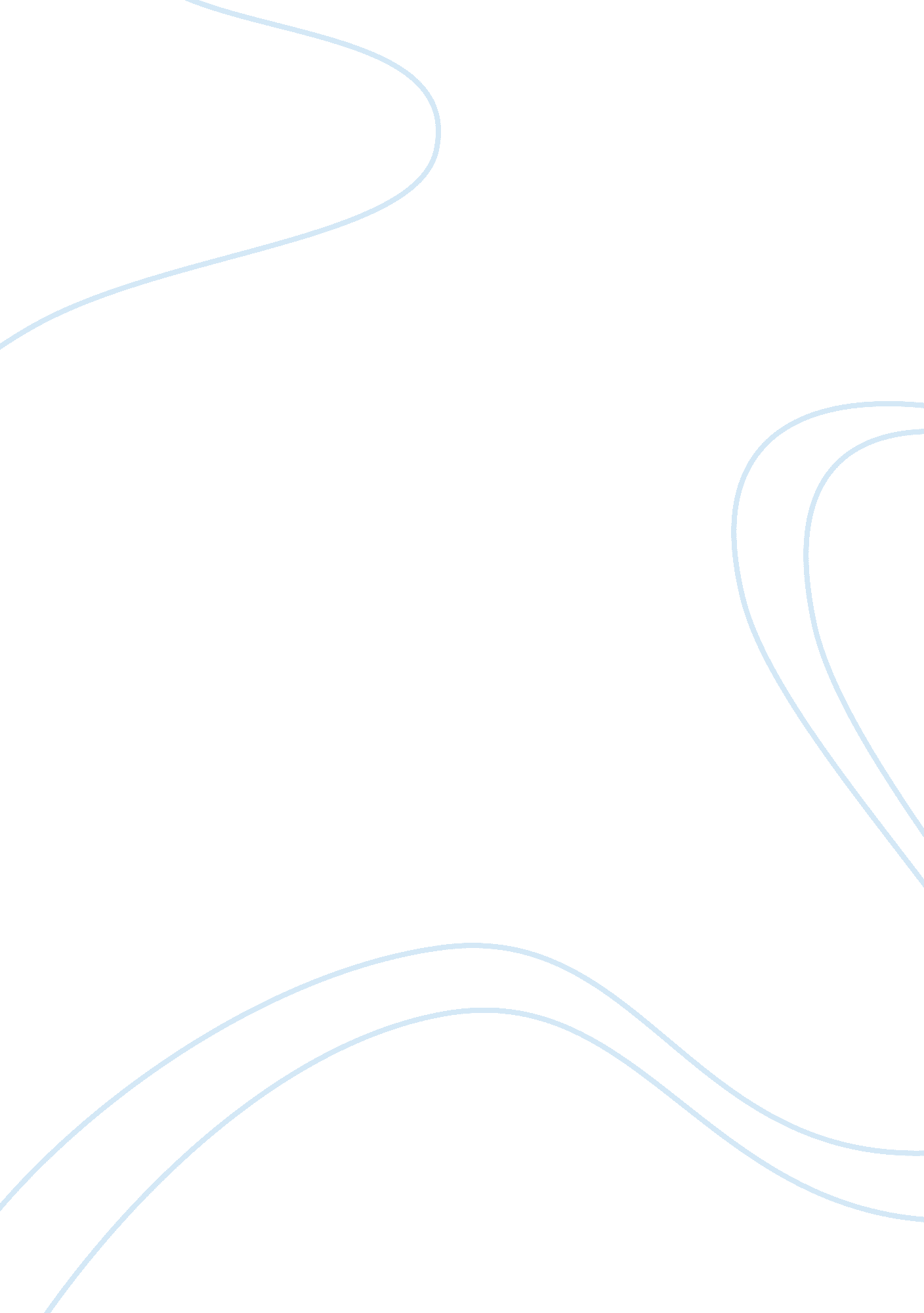 Being native versus going nativeLiterature, Russian Literature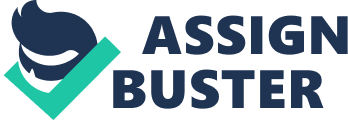 The paper " Being Native versus Going Native" is a good example of a research paper on gender and sexual studies. The type of research used in this article is qualitative research where the used inquiries to gather information and to get an in-depth indulgent of human behavior and the reasons that govern human behavior. The researcher uses the ethnographic study to collect his data. Ethnography can be defined as a semi-structured way of learning about a group of people and their culture (Kanuha, 2000). This technique of study requires researchers to immerse themselves in the environment of the people they are studying in order to discover conventions of behavior, meaning and ways of thinking. The hypothesis of the study was the challenges faced by an insider with intimate knowledge of the study population and an outsider researcher. The study showed that native researchers face less hostility compared to indigenous researchers who go looking for information in a setting where they are not culturally aware. Agencies should provide services that are equal to all people regardless of their sexual affiliation, race or color (Kanuha, 2000). For example, medical services and other services provided to heterosexual people should be available to homosexuals as they are all equal. The article supports my beliefs that every person has a right to get equal services, and the community should learn to accept that people are diverse. Additionally, it is clear that when a research is conducted by a person who knows and is aware of the cultural perspective of a certain community then it becomes easier for them to collect data compared to when an indigenous person does the same. The reason for this can be that sometimes people are not culturally competent, and they end violating other people cultural values without knowing. 